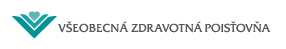 SÚŤAŽNÉ  PODKLADYLieky ATC skupiny L01DB01Zadávanie nadlimitnej zákazky s elektronickou aukciou postupom reverznej verejnej súťaže podľa  § 66 ods. 7 a § 49 ods. 1 písm. a) zákona č. 343/2015 Z.z. o verejnom obstarávaní a o zmene a doplnení niektorých zákonov v znení neskorších predpisov........................................................                                                  .....................................................Ing. Richard STRAPKO                                                                   MUDr. Beata HAVELKOVÁ, MPHpredseda predstavenstva                                                                  podpredsedníčka  predstavenstva                                                 Všeobecná zdravotná poisťovňa, a.s.                                               Všeobecná zdravotná poisťovňa, a.s.                                                                                 ..................................................								         	               Ing. Viera ĎURIŠOVÁ									               zodpovedná za špecifikáciu									               predmetu zákazkySúlad súťažných podkladov so zákonom č. 343/2015 Z. z. o verejnom obstarávaní a o zmene a doplnení niektorých zákonov v znení neskorších predpisov potvrdzuje						      ................................................						     Ing. Jana HOSOVÁ					               osoba zodpovedná za					               verejné obstarávanie	  BRATISLAVAapríl 2021OBSAH  SÚŤAŽNÝCH  PODKLADOV	str.A.1	Pokyny pre uchádzačovČasť I   	Všeobecné informácieI.1   	Identifikácia verejného obstarávateľa	3I.2   	Predmet zákazky	3I.3   	Zdroj finančných prostriedkov	3I.4   	Typ zmluvy	3I.5   	Oprávnení uchádzači	4I.6   	Variantné riešenie	4I.7   	Náklady na ponuku	4 I.8   	Zábezpeka	4I.9   	Komplexnosť dodávky 	5Časť II 	Dorozumievanie a vysvetľovanieII.1  	Komunikácia medzi verejným obstarávateľom a záujemcami a uchádzačmi	5-6II.2  	Vysvetľovanie a doplnenie súťažných podkladov 	6II.3  	Jazyk vo verejnom obstarávaní	7Časť III 	Predkladanie ponúkIII.1 	Obsah a zloženie ponuky	7III.2 	Predkladanie ponúk	8Časť IV 	Otváranie a vyhodnotenie ponúkIV.1 	Otváranie ponúk         	9IV.2	Vyhodnocovanie ponúk	9IV.3	Vyhodnocovanie splnenia podmienok účasti	10IV.4            Dôvernosť a etika vo verejnom obstarávaní	10IV.5 	Revízne postupy	11Časť V 	Prijatie ponuky	11V.1             Informácia o výsledku vyhodnotenia ponúk                                                                    11V.2             Uzavretie rámcovej dohody                                                                                             11V.3             Zrušenie verejnej súťaže                                                                                                 12V.4             Využitie subdodávateľov                                                                                                 12A.2	Podmienky účasti uchádzačov	12-13A.3	Kritériá na vyhodnotenie ponúk a pravidlá ich uplatnenia	13-15B.1	Opis predmetu zákazky	16-17B.2	Spôsob určenia ceny	17B.3	Obchodné podmienky dodania predmetu zákazky	18Návrh Rámcovej dohody tvorí prílohu súťažných podkladov s osobitným číslovaním strán.B.4	Elektronická aukcia	18-20A.1 Pokyny pre uchádzačovČasť I - Všeobecné informácieIdentifikácia verejného obstarávateľaNázov organizácie:	Všeobecná zdravotná poisťovňa, a. s.Sídlo organizácie:	Panónska cesta 2, Bratislava – mestská časť Petržalka 851 04 IČO:	35937874DIČ:	2022027040Kontaktná osoba:	Ing. Jana HosováTelefón:	                              +421 2/20824515, 0910864340E – mail:	                               jana.hosova@vszp.sk2. Predmet zákazkyPredmetom zákazky je dodanie lieku ATC skupiny L01DB01 a jeho distribúcia na miesta určenia.   Podrobné vymedzenie rozsahu predmetu zákazky a zmluvných podmienok na dodanie a distribúciu požadovaného predmetu zákazky tvoria časti:B.1	 „Opis predmetu zákazky“.B.3	 „Obchodné podmienky“ (návrh Rámcovej dohody).Predpokladaná hodnota:   953 568,00 eur bez DPH na obdobie 2 rokov.Delenie predmetu zákazky na časti: Predmet zákazky sa nedelí na časti nakoľko ide o obstaranie jedného liekuReferenčné číslo CPV3	Zdroj finančných prostriedkov3.1	Predmet zákazky bude financovaný z prostriedkov Všeobecnej zdravotnej poisťovne, a. s. (ďalej len „VšZP“ alebo „verejný obstarávateľ“) určených pre poskytovanie zdravotnej starostlivosti. 3.2	Verejný obstarávateľ neposkytuje preddavok. 3.3	Vlastná platba bude realizovaná formou bezhotovostného platobného styku na základe vystaveného daňového dokladu (faktúry). Splatnosť daňového dokladu (faktúry) je 30 kalendárnych dní odo dňa jeho doručenia kupujúcemu – verejnému obstarávateľovi.Typ zmluvyVýsledkom verejnej súťaže bude uzatvorenie Rámcovej dohody podľa § 269 ods. 2 zákona č. 513/1991 Zb. Obchodného zákonníka v znení neskorších predpisov a § 83 zákona  č. 343/2015 Z. z. o verejnom obstarávaní a o zmene a doplnení niektorých zákonov (ďalej len „zákon o verejnom obstarávaní“). Oprávnení uchádzačiPonuku môže predložiť okrem uchádzača aj skupina dodávateľov. Uchádzač nemôže byť v tom istom postupe zadávania zákazky členom skupiny dodávateľov, ktorá predkladá ponuku. V prípade predloženia ponuky skupinou, verejný obstarávateľ požaduje, aby ponuka obsahovala čestné vyhlásenie, podpísané oprávneným zástupcom všetkých členov skupiny o tom, kto bude za skupinu konať a podpisovať Rámcovú dohodu.Variantné riešeniePredloženie variantného riešenia sa neumožňuje.Náklady na ponukuVšetky výdavky spojené s prípravou a predložením ponuky znáša uchádzač bez akéhokoľvek finančného nároku voči verejnému obstarávateľovi.ZábezpekaViazanosť ponuky v sume 5 000,- eur, slovom: päťtisíc eur do lehoty na predkladanie ponúk uchádzač zabezpečí:poskytnutím bankovej záruky za uchádzača, s tým že v ponuke predloží oskenovaný dokument bankovej záruky a originál bankovej záruky predloží v listinnej podobe v obálke s označením Verejná súťaž – Lieky ATC skupiny L01DB01 – neotvárať.zložením finančných prostriedkov na účet verejného obstarávateľa číslo: SK4781800000007000182424 v Štátnej pokladnici, poistením záruky, s tým že v ponuke predloží oskenovaný doklad vystavený poisťovňou a doklad o poistení záruky predloží v listinnej podobe s oznámením Verejná súťaž – Lieky ATC skupiny L01DB01 – neotvárať.V prípade zloženia zábezpeky na účet verejného obstarávateľa uchádzač pri jej poukázaní uvedie:Variabilný symbol:   IČO svojej spoločnostiKonštantný symbol: 0558Informácie pre príjemcu platby:  L01DB01 Podmienky vrátenia zábezpeky:Ak bola zábezpeka zložená na účet verejného obstarávateľa, verejný obstarávateľ vráti zábezpeku uchádzačom aj s úrokmi, ak mu ich banka poskytne.Verejný obstarávateľ uvoľní zábezpeku uchádzačom najneskôr do siedmich dní od uzavretia Rámcovej dohody.V prípade predĺženia lehoty viazanosti ponúk z dôvodu podania námietok proti postupu verejného obstarávateľa a začatia konania o námietkach, ak bude mať takéto konanie podľa zákona o verejnom obstarávaní odkladný účinok na konanie verejného obstarávateľa, alebo ak bude začatá kontrola postupu verejného obstarávateľa pred uzavretím zmluvy podľa zákona o verejnom obstarávaní, Úrad pre verejné obstarávanie vydá rozhodnutie o predbežnom opatrení, ktorým pozastaví konanie verejného obstarávateľa alebo sa predĺži proces kontroly dokumentácie verejného obstarávania, uchádzač je povinný zabezpečiť primerané predĺženie zábezpeky až do uplynutia takto primerane predĺženej lehoty viazanosti ponúk.Podľa § 46 ods. 2 zákona o verejnom obstarávaní lehota viazanosti ponúk nesmie byť dlhšia ako 12 mesiacov od uplynutia lehoty na predkladanie ponúk.Zábezpeka prepadne v prospech verejného obstarávateľa, ak uchádzačodstúpi od svojej ponuky v lehote viazanosti ponúk,neposkytne súčinnosť alebo odmietne uzavrieť rámcovú dohodu podľa § 56 ods. 8 až 14 zákona o verejnom obstarávaní. Komplexnosť dodávkyPredmet zákazky pozostáva z jednej časti. Špecifikovaný je v časti B.1 „Opis predmetu zákazky“ a časti B.3 „Obchodné podmienky“.Uchádzač predloží ponuku na celý predmet zákazky. Časť II Dorozumievanie a vysvetľovanieKomunikácia medzi verejným obstarávateľom a záujemcami a uchádzačmi 1.1. Poskytovanie vysvetlení, odovzdávanie podkladov a komunikácia („ďalej len komunikácia“) medzi verejným obstarávateľom/záujemcami a uchádzačmi sa bude uskutočňovať v štátnom (slovenskom) jazyku a spôsobom, ktorý zabezpečí úplnosť a obsah týchto údajov uvedených v ponuke, podmienkach účasti a zaručí ochranu dôverných a osobných údajov uvedených v týchto dokumentoch. 1.2. Verejný obstarávateľ bude pri komunikácii s uchádzačmi resp. záujemcami postupovať v zmysle § 20 zákona o verejnom obstarávaní prostredníctvom komunikačného rozhrania systému JOSEPHINE. Tento spôsob komunikácie sa týka akejkoľvek komunikácie a podaní medzi verejným obstarávateľom a záujemcami, resp. uchádzačmi.1.3. JOSEPHINE je na účely tohto verejného obstarávania softvér na elektronizáciu zadávania verejných zákaziek. JOSEPHINE je webová aplikácia na doméne https://josephine.proebiz.com.  1.4. Na bezproblémové používanie systému JOSEPHINE je nutné používať jeden z podporovaných internetových prehliadačov: - Microsoft Internet Explorer verzia 11.0 a vyššia, - Mozilla Firefox verzia 13.0 a vyššia alebo - Google Chrome,Microsoft Edge. 1.5 . Pravidlá pre doručovanie – zásielka sa považuje za doručenú záujemcovi/uchádzačovi ak jej adresát bude mať objektívnu možnosť oboznámiť sa s jej obsahom, tzn. akonáhle sa dostane zásielka do sféry jeho dispozície. Za okamih doručenia sa v systéme JOSEPHINE považuje okamih jej odoslania v systéme JOSEPHINE a to v súlade s funkcionalitou systému. 1.6. Obsahom komunikácie prostredníctvom komunikačného rozhrania systému JOSEPHINE bude predkladanie ponúk, vysvetľovanie súťažných podkladov a oznámenia o vyhlásení verejného obstarávania, prípadné doplnenie súťažných podkladov, vysvetľovanie predložených ponúk, vysvetľovanie predložených dokladov ako aj komunikácia pri revíznych postupoch medzi verejným obstarávateľom a záujemcami/uchádzačmi a akákoľvek ďalšia, výslovne neuvedená komunikácia v súvislosti s týmto verejným obstarávaním, s výnimkou prípadov, keď to výslovne vylučuje zákon. Táto komunikácia sa týka i prípadov – kedy sa ponuka javí ako mimoriadne nízka vo vzťahu k predmetu zákazky. V takomto prípade komisia prostredníctvom komunikačného rozhrania systému JOSEPHINE požiada uchádzača o vysvetlenie, týkajúce sa predloženej ponuky a uchádzač musí doručiť prostredníctvom komunikačného rozhrania systému JOSEPHINE odôvodnenie mimoriadne nízkej ponuky. Ak bude uchádzač alebo ponuka uchádzača z verejného obstarávania vylúčená, uchádzačovi bude prostredníctvom komunikačného rozhrania systému JOSEPHINE oznámené vylúčenie s uvedením dôvodu a lehoty, v ktorej môže byť doručená námietka. Úspešnému uchádzačovi bude prostredníctvom komunikačného rozhrania systému JOSEPHINE zaslané oznámenie, že sa jeho ponuku prijíma. Akákoľvek komunikácia verejného obstarávateľa či záujemcu/uchádzača s treťou osobou v súvislosti s týmto verejným obstarávaním bude prebiehať spôsobom, ktorý stanoví zákon a bude realizovaná mimo komunikačné rozhranie systému JOSEPHINE. 1.7 . Ak je odosielateľom zásielky verejný obstarávateľ, tak záujemcovi resp. uchádzačovi bude na ním určený kontaktný e-mail/e-maily bezodkladne odoslaná informácia o tom, že k predmetnej zákazke existuje nová zásielka/správa. Záujemca resp. uchádzač sa prihlási do systému a v komunikačnom rozhraní zákazky bude mať zobrazený obsah komunikácie – zásielky, správy. Záujemca resp. uchádzač si môže v komunikačnom rozhraní zobraziť celú históriu o svojej komunikácii s verejným obstarávateľom. 1.8 . Ak je odosielateľom zásielky záujemca resp. uchádzač, tak po prihlásení do systému a k predmetnému obstarávaniu môže prostredníctvom komunikačného rozhrania odosielať správy a potrebné prílohy verejnému obstarávateľovi. Takáto zásielka sa považuje za doručenú verejnému obstarávateľovi okamihom jej odoslania v systéme JOSEPHINE v súlade s funkcionalitou systému. 1.9. Verejný obstarávateľ odporúča záujemcom, ktorí si vyhľadali obstarávania prostredníctvom v systéme JOSEPHINE (https://josephine.proebiz.com), a zároveň ktorí chcú byť informovaní o prípadných aktualizáciách týkajúcich sa konkrétneho obstarávania prostredníctvom notifikačných e-mailov, aby v danom obstarávaní zaklikli tlačidlo „ZAUJÍMA MA TO“ (v pravej hornej časti obrazovky). 1.10. Verejný obstarávateľ umožňuje neobmedzený a priamy prístup elektronickými prostriedkami k súťažným podkladom a k prípadným všetkým doplňujúcim podkladom. Súťažné podklady a prípadné vysvetlenie alebo doplnenie súťažných podkladov alebo vysvetlenie požiadaviek uvedených v oznámení o vyhlásení verejného obstarávania, podmienok účasti vo verejnom obstarávaní, informatívneho dokumentu alebo inej sprievodnej dokumentácie budú verejným obstarávateľom zverejnené ako elektronické dokumenty v profile verejného obstarávateľa https://www.uvo.gov.sk/... formou odkazu na systém JOSEPHINE. 1.11. Podania a dokumenty súvisiace s uplatnením revíznych postupov t. j. podanie žiadostí o nápravu podľa § 164 a námietok podľa § 170 sú medzi verejným obstarávateľom a záujemcami/uchádzačmi doručované prostredníctvom komunikačného rozhrania systému JOSEPHINE. Vysvetľovanie a doplnenie súťažných podkladovV prípade potreby objasniť podmienky účasti vo verejnom obstarávaní, súťažných podkladov alebo inej sprievodnej dokumentácie v lehote na predkladanie ponúk, môže ktorýkoľvek  záujemca  požiadať o ich vysvetlenie prostredníctvom komunikačného rozhrania systému JOSEPHINE podľa vyššie uvedených pravidiel komunikácie.Odpoveď na každú požiadavku o vysvetlenie podmienok účasti, súťažných podkladov alebo inej sprievodnej dokumentácie, predloženú prostredníctvom systému JOSEPHINE, verejný obstarávateľ oznámi bezodkladne, najneskôr však šesť dní pred uplynutím lehoty na predkladanie ponúk, prostredníctvom systému JOSEPHINE v súlade s § 48 zákona o verejnom obstarávaní, za predpokladu, že o vysvetlenie záujemca požiada dostatočne vopred. Verejný obstarávateľ odporúča záujemcom doručiť požiadavku o vysvetlenie informácií uvedených v oznámení o vyhlásení verejného obstarávania, v súťažných podkladoch alebo inej sprievodnej dokumentácii, ktoré sú  potrebné na vypracovanie ponuky a na preukázanie splnenia podmienok účastiv termíne najneskôr 3 pracovné dni pred najneskorším zákonným zverejnením odpovede na doručenú otázku. Po tejto lehote záujemcovi nezaniká právo požiadať o vysvetlenie súťažných podkladov, ale verejný obstarávateľ mu negarantuje doručenie vysvetlenia v zákonom stanovenej lehote.  Žiadosť o vysvetlenie súťažných podkladov sa doručuje v slovenskom jazyku. Uchádzač so sídlom mimo územia Slovenskej republiky môže predložiť žiadosť v pôvodnom jazyku a súčasne preloženú do štátneho jazyka SR – slovenského jazyka, okrem žiadosti predloženej v českom jazyku. V prípade rozdielu je rozhodujúci preklad v štátnom jazyku SR.3  	Jazyk vo verejnom obstarávaní          Ponuky a ďalšie doklady, vrátane písomností, ktoré budú výsledkom vysvetľovania podmienok účasti alebo súťažných podkladov v tejto verejnej súťaži musia byť predložené v štátnom jazyku - v slovenskom jazyku, okrem ponúk a dokladov predložených v českom jazyku.Časť III Predkladanie ponúk1.1      Obsah a zloženie ponuky	Uchádzač v ponuke predloží:Stranu č. 1 s identifikačnými údajmi uchádzača:Obchodné meno, adresa alebo sídlo uchádzača.Meno, e-mailová adresa a telefónny kontakt osoby určenej pre elektronickú aukciu.Strana č. 1 musí byť podpísaná uchádzačom alebo osobou oprávnenou konať za uchádzača, v prípade skupiny dodávateľov musí byť podpísaná každým členom skupiny alebo osobou / osobami oprávnenými konať v danej veci za člena skupiny.V prípade, ak uchádzač nevypracoval ponuku sám, tak uvedie v zmysle § 49 ods. 5 zákona o verejnom obstarávaní v ponuke osobu, ktorej služby alebo podklady pri jej vypracovaní využil. Údaje uvedie v rozsahu meno a priezvisko, obchodné meno alebo názov, adresa pobytu, sídlo alebo miesto podnikania a identifikačné číslo, ak bolo pridelené.Stranu č. 2 ponuky „Obsah ponuky“ s uvedením zoznamu všetkých predložených dokladov a dokumentov a číslom strany, kde sa doklad alebo dokument nachádza. Stranu č. 2 odporúčame  podpísať uchádzačom alebo osobou oprávnenou konať za uchádzača, v prípade predloženia ponuky skupinou dodávateľov, odporúčame podpísať každým členom skupiny alebo osobou/osobami oprávnenými konať v danej veci za príslušného člena skupiny.Stranu č. 3 ponuky: „Vyhlásenie uchádzača“že súhlasí s podmienkami  verejnej súťaže určenými verejným obstarávateľom,že súhlasí s obchodnými podmienkami verejného obstarávateľaže potvrdzuje pravdivosť a úplnosť všetkých dokladov a údajov, ktoré predkladá v ponuke,že predkladá iba jednu ponuku a že v tomto postupe zadávania zákazky nie je členom skupiny dodávateľov, ktorá predkladá ponuku, Citované vyhlásenie musí byť podpísané uchádzačom alebo osobou oprávnenou konať za            uchádzača, v prípade skupiny dodávateľov musí byť podpísané každým členom skupiny alebo osobou oprávnenou konať v danej veci za člena skupiny, Potvrdenia, doklady a dokumenty, prostredníctvom, ktorých uchádzač preukazuje splnenie podmienok účasti vo verejnej súťaži, požadované v oznámení o vyhlásení verejnej súťaže a v kapitole A.2 „Podmienky účasti uchádzačov“,  týchto  súťažných podkladov.Návrh  Rámcovej dohody v jednom vyhotovení vrátane príloh, v ktorej zohľadní podmienky verejného obstarávateľa uvedené v kapitole B.3 „Obchodné podmienky“ v nadväznosti na kapitolu B.1 „Opis predmetu zákazky“ a B.2 „Spôsob určenia ceny“. Rámcová dohoda musí byť podpísaná uchádzačom alebo osobou oprávnenou konať za uchádzača, v prípade predloženia ponuky skupinou dodávateľov, musia byť podpísané každým členom  skupiny alebo osobou/osobami oprávnenými konať v danej veci za príslušného člena skupiny.Ak v prípade skupiny dodávateľov bude v tejto verejnej súťaži oprávnený prijímať pokyny za všetkých členov a konať v mene všetkých členov jeden z členov skupiny alebo iná oprávnená osoba, vystavenú plnú moc podpísanú všetkými členmi skupiny.Tabuľku návrhu uchádzača na plnenie kritéria  na vyhodnotenie ponúk – Ponuka uchádzača,  podľa kapitoly A.3 „Kritériá na vyhodnotenie ponúk a pravidlá ich uplatnenia“ týchto súťažných podkladov, podpísanú osobou oprávnenou konať za uchádzača.   Vyhotovenie ponuky1.2.1  Ponuka musí byť predložená elektronicky v zmysle § 49 ods. 1 písm. a) zákona o verejnom obstarávaní do systému JOSEPHINE umiestnenom na webovej adrese https://josephine.proebiz.com/ do zákazky „Lieky ATC skupiny L01DB01“. 1.2.2  Doklady a dokumenty tvoriace obsah ponuky, požadované v týchto Súťažných podkladoch musia byť k termínu predloženia ponuky platné a aktuálne. 1.2.3  V prípade, že uchádzač využije možnosť predkladania konkrétnych dokladov na preukázanie splnenia podmienok účasti, je povinný originálne doklady alebo ich úradne overené kópie (vrátane úradných prekladov) naskenovať a vložiť ich do systému ako súčasť ponuky. 1.2.4  Ustanovenia zákona o verejnom obstarávaní týkajúce sa preukazovania splnenia podmienok účasti osobného postavenia prostredníctvom zoznamu hospodárskych subjektov týmto nie sú dotknuté. Predkladanie ponuky 1.3.1 Ponuka musí byť doručená v lehote na predkladanie ponúk, ktorá je uvedená v oznámení o vyhlásení verejného obstarávania, prostredníctvom ktorého bola vyhlásená táto verejná súťaž. Ponuka uchádzača predložená po uplynutí lehoty na predkladanie ponúk sa elektronicky neotvorí. 1.3.2  Ponuka musí byť predložená elektronicky v zmysle § 49 ods. 1 písm. a) zákona o verejnom obstarávaní do systému JOSEPHINE umiestnenom na webovej adrese https://josephine.proebiz.com/ do zákazky „Lieky ATC skupiny L01DB01“.1.3.3 V predloženej ponuke prostredníctvom systému JOSEPHINE musia byť pripojené požadované naskenované doklady (odporúčaný formát je „PDF“) tak, ako je uvedené v týchto súťažných podkladoch a vyplnenie položkového elektronického formulára, ktorý zodpovedá návrhu na plnenie kritéria uvedenom v súťažných podkladoch. 1.3.4    Ak ponuka obsahuje dôverné informácie, uchádzač ich v ponuke viditeľne označí. 1.3.5  Uchádzačom navrhovaná cena za dodanie požadovaného predmetu zákazky, uvedená v ponuke uchádzača, bude vyjadrená v eurách bez DPH s presnosťou na 2 desatinné miesta a vložená do systému JOSEPHINE v tejto štruktúre: cena bez DPH, sadzba DPH, cena s DPH (pri vkladaní do systému JOSEPHINE označená ako „Jednotková cena (kritérium hodnotenia)“). Systém automaticky prenásobí uvedenú jednotkovú cenu celkovým množstvom. 1.3.6  Po úspešnom nahraní ponuky do systému JOSEPHINE je uchádzačovi odoslaný notifikačný informatívny e-mail (a to na emailovú adresu užívateľa uchádzača, ktorý ponuku nahral). 1.3.7   Uchádzač môže predloženú ponuku vziať späť do uplynutia lehoty na predkladanie ponúk. Uchádzač pri odvolaní ponuky postupuje obdobne ako pri vložení prvotnej ponuky (kliknutím na tlačidlo „Stiahnuť ponuku“ a predložením novej ponuky). 1.3.8    Uchádzači sú svojou ponukou viazaní do uplynutia lehoty oznámenej verejným obstarávateľom, resp. predĺženej lehoty viazanosti ponúk podľa rozhodnutia verejného obstarávateľa. Prípadné predĺženie lehoty bude uchádzačom dostatočne vopred oznámené formou elektronickej komunikácie v systéme JOSEPHINE. 1.4	Lehota viazanosti ponúk          1.4.1 Uchádzač je svojou ponukou viazaný od uplynutia lehoty na predkladanie ponúk až do uplynutia  lehoty viazanosti ponúk stanovenej verejným obstarávateľom v oznámení o vyhlásení verejného obstarávania.         1.4.2 Lehota viazanosti ponúk je uvedená v oznámení o vyhlásení verejného obstarávania.1.5	Lehota na predkladanie ponúk                 1.5.1 Lehota na predkladanie ponúk  je uvedená v oznámení o vyhlásení verejného obstarávania.  Časť IV  Otváranie a vyhodnotenie ponúk1	Otváranie ponúk1.1  Otváranie ponúk sa uskutoční elektronicky v lehote uvedenej v oznámení o vyhlásení verejného obstarávania v budove verejného obstarávateľa „Všeobecná zdravotná poisťovňa, a. s., Panónska cesta 2, Bratislava“. Otváranie ponúk vzhľadom na požitie § 54 zákona o verejnom obstarávaní je neverejné.2.     Vyhodnotenie ponúk2.1   Vzhľadom na použitie ustanovení týkajúcich sa reverznej verejnej súťaže podľa § 66 ods. 7 zákona o verejnom obstarávaní, vyhodnotenie splnenia podmienok účasti podľa § 40 zákona o verejnom obstarávaní sa uskutoční po vyhodnotení ponúk podľa § 53 zákona o verejnom obstarávaní. 2.2  Komunikácia medzi uchádzačom/uchádzačmi a verejným obstarávateľom/komisiou na vyhodnotenie ponúk počas vyhodnotenia ponúk a vyhodnotenia splnenia podmienok účasti bude prebiehať elektronicky, prostredníctvom komunikačného rozhrania systému JOSEPHINE. Uchádzač musí písomné vysvetlenie/doplnenie ponuky na základe požiadavky doručiť obstarávateľovi prostredníctvom určenej komunikácie v systému JOSEPHINE. 2.3  Pravidlá pre doručovanie – zásielka sa považuje za doručenú uchádzačovi, ak jej adresát bude mať objektívnu možnosť oboznámiť sa s jej obsahom, t. j. akonáhle sa dostane zásielka do sféry jeho dispozície. Za okamih doručenia sa v systéme JOSEPHINE považuje okamih jej odoslania v systéme JOSEPHINE a to v súlade s funkcionalitou systému. 2.4  Komisia posúdi zloženie zábezpeky. Verejný obstarávateľ vylúči ponuku, ak uchádzač nezložil zábezpeku podľa určených podmienok.2.5  Komisia vyhodnotí ponuky z hľadiska splnenia požiadaviek verejného obstarávateľa na predmet zákazky. Verejný obstarávateľ vylúči ponuky, ktoré nespĺňajú požiadavky uvedené v oznámení o vyhlásení verejného obstarávania a v týchto súťažných podkladoch. 2.6  Komisia môže písomne požiadať uchádzačov o vysvetlenie ponuky. Vysvetlením ponuky nemôže dôjsť k jej zmene. Za zmenu ponuky sa nepovažuje odstránenie zrejmých chýb v písaní a počítaní.2.7  V prípade potreby vysvetlenia mimoriadne nízkej ponuky bude verejný obstarávateľ postupovať podľa §  53 ods. 2 až 4 a ods. 6 zákona o verejnom obstarávaní.  2.8 Uchádzač, ktorého ponuka bude vylúčená, bude upovedomený o vylúčení jeho ponuky s uvedením dôvodu vylúčenia lehoty, v ktorej môže  v ktorej  môže byť podaná námietka podľa § 170 ods. 3 písm. d).2.9 Komisia vyhodnocuje ponuky, ktoré neboli vylúčené, podľa kritérií určených v oznámení o vyhlásení verejného obstarávania a v súťažných podkladoch. Po vyhodnotení ponúk, bude verejná súťaž pokračovať elektronickou aukciou podľa podmienok   uvedených v časti B.4 súťažných podkladov.   Poradie ponúk, ktoré budú spĺňať stanovené podmienky súťaže a neboli v procese úvodného vyhodnocovania ponúk z verejnej súťaže vylúčené, bude podľa oznámenia o vyhlásení verejného obstarávania zostavené automatizovaným vyhodnotením ponúk, ktoré sa uskutoční po úvodnom úplnom vyhodnotení ponúk formou elektronickej aukcie v systéme Proebiz. 2.11 Verejný obstarávateľ vyzve elektronickými prostriedkami súčasne všetkých uchádzačov, ktorí v úvodnom vyhodnotení ponúk neboli vylúčení, na účasť v elektronickej aukcii, na predloženie nových cien upravených smerom nadol, prostredníctvom systému Proebiz.Vyhodnocovanie splnenia podmienok účastiVyhodnotenie splnenia podmienok účasti sa uskutoční vzhľadom na použitie ustanovení týkajúcich sa reverznej verejnej súťaže podľa § 66 ods. 7 zákona o verejnom obstarávaní po vyhodnotení ponúk. Komisia vyhodnotí splnenie podmienok účasti uchádzača, ktorý sa umiestnil na prvom mieste. Posúdenie splnenia podmienok účasti bude založené na  splnení: 3.1    podmienok, týkajúcich sa osobného postavenia podľa § 32  ods. 1 zákona o verejnom obstarávaní,  predložením originálnych dokladov alebo ich úradne osvedčených kópii podľa § 32 ods. 2, resp. 4 a 5 zákona o verejnom obstarávaní           a podmienok, týkajúcich sa:3.2     finančného a ekonomického postavenia a3.3      technickej alebo odbornej spôsobilosti uchádzača.           Skupina dodávateľov, zúčastnená vo verejnom obstarávaní, preukazuje splnenie podmienok                    účasti:3.4     týkajúcich sa osobného postavenia podľa § 32 ods. 1 zákona o verejnom obstarávaní za každého člena   skupiny samostatne a to tým, že predloží doklady podľa § 32 ods. 2, resp. 4 a 5 osobitne,3.5      týkajúcich sa finančného a ekonomického postavenia, technickej alebo odbornej spôsobilosti            za všetkých členov skupiny spoločne,3.6      splnenie podmienky účasti podľa § 32 ods. 1 písm. e) zákona o verejnom obstarávaní preukazuje člen   skupiny len vo vzťahu k tej časti predmetu zákazky, ktorú bude zabezpečovať.3.7      Verejný obstarávateľ môže požiadať uchádzača o vysvetlenie alebo doplnenie predložených dokladov, ktorými preukazuje splnenie podmienok účasti podľa ustanovení § 40 ods. 4 zákona o verejnom obstarávaní.3.8   V prípade, ak uchádzač nesplní podmienky účasti stanovené vo verejnom obstarávaní, bude z verejnej súťaže vylúčený. O vylúčení bude upovedomený oznámením a budú mu oznámené dôvody vylúčenia  a lehota, v ktorej môže byť podaná námietka podľa § 170 ods. 3 písm. d).    Dôvernosť a etika vo verejnom obstarávaní 4.1  Informácie, týkajúce sa obsahu ponúk,  preskúmania, vysvetlenia, vyhodnotenia, vzájomného porovnania ponúk a odporúčaní sú do prijatia ponúk dôverné. Členovia komisie na vyhodnotenie ponúk a zodpovedné osoby verejného obstarávateľa nesmú zverejniť uvedené informácie ani uchádzačom, ani žiadnym iným osobám až do dňa, v ktorom sa poskytnú uchádzačom v súlade  s § 55 zákona o verejnom obstarávaní po skončení elektronickej aukcie.Informácie, ktoré uchádzač v ponuke označí za dôverné podľa § 22 zákona o verejnom obstarávaní, nebudú zverejnené, okrem údajov v súlade s citovaným ustanovením. Ponuky uchádzačov, ani ich jednotlivé časti, nebude možné použiť bez predchádzajúceho súhlasu uchádzačov.    Revízne postupy 5.1 Uchádzač  alebo osoba, ktorá sa domnieva, že jej práva alebo právom chránené záujmy boli alebo mohli byť dotknuté postupom verejného obstarávateľa môže podľa § 164 zákona o verejnom obstarávaní podať verejnému obstarávateľovi  žiadosť o nápravu.Uchádzač alebo osoba, ktorá sa domnieva, že jej práva alebo právom chránené záujmy boli alebo mohli byť dotknuté postupom verejného obstarávateľa môže podať podľa § 170 zákona o verejnom obstarávaní námietky proti postupu verejného obstarávateľa.Časť V Prijatie ponuky1  Informácia o výsledku vyhodnotenia ponúk1.1 Každému uchádzačovi, ktorého ponuka bola vyhodnocovaná elektronickou aukciou, bude bezodkladne elektronicky oznámený výsledok elektronickej aukcie, keďže vyhodnotenie splnenia podmienok účasti sa uskutoční vzhľadom na použitie ustanovení týkajúcich sa reverznej verejnej súťaže podľa § 66 ods. 7 zákona o verejnom obstarávaní až po vyhodnotení ponúk.1.2 Úspešnému uchádzačovi bude zaslané oznámenie, že jeho ponuku prijíma a neúspešnému uchádzačovi alebo uchádzačom bude oznámené, že neuspel/neuspeli a dôvody neprijatia jeho/ich ponuky. Oznámenie bude obsahovať identifikáciu úspešného uchádzača, informáciu o charakteristikách a výhodách prijatej ponuky, poradie uchádzača a lehotu, v ktorej môže byť podaná námietka podľa § 170 ods. 3 písm. f) zákona o verejnom obstarávaní.2    Uzavretie Rámcovej dohodyVerejný obstarávateľ uzavrie Rámcovú dohodu s úspešným uchádzačom v lehote viazanosti ponúk, najskôr však jedenásty deň odo dňa odoslania oznámenia o výsledku vyhodnotenia ponúk. V prípade, ak budú uplatnené revízne postupy, verejný obstarávateľ si vyhradzuje právo prijať Rámcovú dohodu v predĺženej lehote viazanosti ponúk. Verejný obstarávateľ nesmie uzavrieť Rámcovú dohodu s uchádzačom, ktorý má povinnosť zapisovať sa do registra partnerov verejného sektora a nie je zapísaný v registri partnerov verejného sektora, alebo ktorých subdodávatelia, ktorí sú v čase uzavretia zmluvy verejnému obstarávateľovi známi a majú povinnosť zapisovať sa do registra partnerov verejného sektora a nie sú zapísaní v registri partnerov verejného sektora. Povinnosť sa vzťahuje aj na subdodávateľa po celú dobu trvania Rámcovej dohody. Predávajúci (úspešný uchádzač) je povinný nahlásiť kupujúcemu (verejnému obstarávateľovi) zmenu subdodávateľa, ak ku nej dôjde v priebehu platnosti Rámcovej dohody.Povinnosť zápisu do registra partnerov verejného sektora sa vzťahuje na každého člena skupiny dodávateľov.Ponuky uchádzačov, ani ich časti, sa nepoužijú bez súhlasu uchádzačov, okrem použitia pre splnenie povinností verejným obstarávateľom podľa zákona o verejnom obstarávaní.3.   Zrušenie verejnej súťažeVerejný obstarávateľ si vyhradzuje právo zrušiť verejné obstarávanie, ak nastane niektorý z dôvodov uvedený v § 57 zákona o verejnom obstarávaní.  4. Využitie subdodávateľov4.1 Verejný obstarávateľ vyžaduje v ponuke uviesť zoznam subdodávateľov, ktorí sú uchádzačovi známi v čase predkladania ponuky. Súčasne v rámci poskytnutia súčinnosti predloží úspešný uchádzač zoznam všetkých subdodávateľov, ktorí sa budú podieľať na plnení zmluvy.  Všetky pravidlá zmeny subdodávateľa sú uvedené v Rámcovej dohode.A.2 Podmienky účasti vo verejnej  súťaži 1. PODMIENKY ÚČASTI VO VEREJNOM OBSTARÁVANÍ, TÝKAJÚCE SA OSOBNÉHO POSTAVENIAUchádzač splnenie podmienok účasti vo verejnej súťaži týkajúcich sa osobného postavenia podľa § 32 ods. 1 písm. a) až h) preukáže predložením dokladov podľa § 32 ods. 2 písm. a) až f) resp. podľa ods. 4 a 5  zákona o verejnom obstarávaní.Uchádzač môže doklady podľa § 32 zákona o verejnom obstarávaní nahradiť vyhlásením o zapísaní do zoznamu hospodárskych subjektov podľa § 152 zákona o verejnom obstarávaní, ktorý vedie Úrad pre verejné obstarávanie. Verejný obstarávateľ si túto skutočnosť overí na stránke Úradu pre verejné obstarávanie. Uchádzač môže doklady podľa § 32 zákona o verejnom obstarávaní nahradiť zápisom v obdobnom registri iného členského štátu. Uchádzač zapísaný do zoznamu hospodárskych subjektov predloží výpis z registra trestov  za právnickú osobu alebo doplní tento údaj do zoznamu hospodárskych subjektov.V prípade preukázania splnenia podmienky účasti týkajúcej sa osobného postavenia podľa § 32 ods.1 písm. b), c), e) zákona o verejnom obstarávaní, potvrdením sociálnej a zdravotnej poisťovne, potvrdením miestne príslušného daňového a colného úradu a výpisom z Obchodného registra Slovenskej republiky alebo výpisom zo Živnostenského registra Slovenskej republiky, uchádzač nie je povinný v zmysle § 32 ods. 3 zákona tieto doklady predkladať verejnému obstarávateľovi, a to z dôvodu použitia údajov z informačných systémov verejnej správy. Uvedený doklad nie je treba prikladať ani ako Prílohu č. 6 Rámcovej dohody.
S ohľadom na to, že z technických dôvodov nie je možné získať údaje alebo výpisy z informačných systémov Generálnej prokuratúry, verejný obstarávateľ odporúča uchádzačom, aby na preukazovanie splnenia podmienky podľa § 32 ods. 1 a) využili iné spôsoby, a to najmä zápis do zoznamu hospodárskych subjektov alebo predloženie príslušných dokladov.Ak je uchádzač zapísaný v zozname hospodárskych subjektov, vedený úradom pre verejné obstarávanie, doklady podľa § 32 ods. 1 a) zákona sa nevyžadujú.3. FINANČNÉ A EKONOMICKÉ POSTAVENIE uchádzač preukáže dokladmi:3.1 Podľa § 33 ods. 1 písm. a) zákona o verejnom obstarávaní vyjadrením banky (bánk) alebo pobočky zahraničnej banky (bánk), v ktorej (v ktorých) má uchádzač vedený účet (vedené účty) nie staršie ako tri mesiace, ku dňu uplynutia lehoty na predkladanie ponúk, o tom, že za obdobie predchádzajúceho roka od vyhlásenia verejného obstarávania nie je v nepovolenom debete, že si plní voči banke (bankám) alebo pobočke (pobočkám)  všetky záväzky, ktoré vyplývajú z úverových vzťahov a na jeho účet (účty)  nie je vydaný exekučný príkaz na pohľadávku z účtu v banke uchádzača. Súčasne uchádzač predloží aj čestné vyhlásenie, že v ďalších, iných bankách nemá vedené účty ani záväzky..4. TECHNICKÁ A ODBORNÁ SPȎSOBILOSŤ uchádzač preukáže dokladom:     Nevyžaduje sa.         Podľa § 33 ods. 2 a § 34 ods. 3 zákona o verejnom obstarávaní na preukázanie finančného a ekonomického postavenia a technickej a odbornej spôsobilosti môže uchádzač využiť finančné zdroje inej osoby bez ohľadu na ich právny vzťah. V takomto prípade musí uchádzač obstarávateľovi preukázať, že pri plnení zmluvy bude môcť reálne disponovať so zdrojmi osoby, ktorej postavenie využíva na preukázanie finančného a ekonomického postavenia alebo technickej alebo odbornej spôsobilosti. Túto skutočnosť preukazuje uchádzač písomnou zmluvou uzavretou s touto osobou, obsahujúcou záväzok osoby, ktorej zdrojmi mieni preukázať svoje finančné a ekonomické postavenie alebo technickú alebo odbornú spôsobilosť,  že táto osoba poskytne plnenie počas celého trvania zmluvného vzťahu. Osoba, ktorej zdroje majú byť použité na preukázanie finančného a ekonomického postavenia musí preukázať podmienky účasti týkajúce sa osobného postavenia a nesmú u nej existovať dôvody na vylúčenie podľa § 40 ods. 6 písm. a) až h) a ods. 7, oprávnenie dodávať tovar , resp. služby preukazuje vo vzťahu k tej časti len k tej časti predmetu zákazky, na ktorú boli kapacity uchádzačovi poskytnuté. Podľa § 39 zákona o verejnom obstarávaní hospodársky subjekt môže doklady na preukázanie splnenia podmienok účasti predbežne nahradiť jednotným európskym dokumentom. Vzor tohto formulára je uvedený v Prílohe č. 2 týchto súťažných podkladov. Hospodársky subjekt môže vyplniť len oddiel α  GLOBÁLNY ÚDAJ PRE VŠETKY PODMIENKY ÚČASTI časti IV bez toho, aby musel vyplniť iné oddiely časti IV.5. ĎALŠIE PODMIENKY VEREJNÉHO OBSTARÁVANIA5.1  Na účely riadneho zabezpečenia plnenia rámcovej dohody úspešný uchádzač v rámci poskytnutia súčinnosti pred podpisom Rámcovej dohody preukáže schopnosť dodania obstarávaných liekov,  napr. potvrdenie od výrobcu dodávať lieky v súlade s predmetom zákazky počas obdobia platnosti Rámcovej dohody. 5.2 Pri poskytnutí súčinnosti potrebnej pre uzatvorenie rámcovej dohody bude verejný obstarávateľ postupovať podľa § 56 ods. 8 až 15 zákona o verejnom obstarávaní.A3. Kritériá na hodnotenie ponúk a spôsob ich uplatnenia 1 	Kritériom výberu najvýhodnejšej ponuky je:1.1	 Kritérium K1:         Celková cena zákazky  – Ponuka uchádzača v eurách bez DPH. 	Spôsob vyhodnotenia ponúk podľa kritéria:2.1   Po úvodnom vyhodnotení ponúk Komisiou na vyhodnotenie ponúk, ponuky, ktoré neboli vylúčené budú vyhodnotené elektronickou aukciou v systéme Proebiz. Úspešnou ponukou bude ponuka uchádzača s najnižšou cenou v eurách bez DPH.  2.2  Uchádzač je povinný v ponuke predložiť svoj návrh na plnenie kritéria na úvodné vyhodnotenie ponúk podľa priloženého formulára „Návrh na plnenie kritéria na úvodné vyhodnotenie ponúk – Ponuka uchádzača“ spolu s vyplnenými „Tabuľkami 1 a 2 na výpočet kritéria – Ponuka uchádzača“ s cenami bez DPH predmetu zákazky, zaokrúhlené na dve desatinné miesta.Návrh na plnenie kritéria na úvodné vyhodnotenie ponúk – Ponuka uchádzačaObchodné meno uchádzača:.....................................................................................................................................Sídlo alebo miesto podnikania uchádzača: .....................................................................................................................................Predmet zákazky:Lieky ATC skupiny L01DB01 Tabuľka č.1:V .........................................., dňa .......................	   ................................................................                            							              podpis uchádzača**podpis uchádzača, jeho štatutárneho orgánu alebo iného zástupcu uchádzača, ktorý je oprávnený konať v mene uchádzača v záväzkových vzťahoch v súlade s dokladom o oprávnení podnikať, t. j. podľa toho, kto za uchádzača koná navonok. Lieky ATC skupiny L01DB01 Ponuka uchádzača – Rekapitulácia ceny – navrhovaná zmluvná cena celkomTabuľka č.2:Cenu za balenie  lieku bez DPH ako i cenu  za obdobie 2 rokov doplní uchádzač a zaokrúhli na dve  desatinné miesta.Cena za 3 300 balení con inf 1x10 ml (liek.inj.skl.) (uchádzač doplní názov lieku) na obdobie 2 rokov predstavuje sumu  .....................................  eur bez DPH.     .     ........……………………....………………………      meno a podpis štatutárneho orgánu uchádzača B.1 Opis predmetu zákazkyPredmetom zákazky je dodanie liekov ATC skupiny L01DB01, Doxorubicín, parent. Lipozomálny, pegylovaný 20 mg, con inf 1x10 ml (liek.inj.skl.).Ide o dodanie liekov terapeutickej skupiny liekov ATC skupiny L01DB01, Doxorubicín, parent. Lipozomálny, pegylovaný 20 mg, con inf 1x10 ml (liek.inj.skl.), ktorá je klasifikovaná v právnych predpisoch Slovenskej republiky podľa pravidiel Svetovej zdravotníckej organizácie. Liečivo alebo kombinácie liečiv, musia mať platnú registráciu a kód pridelený ŠÚKLom v súlade s § 47, § 48 zákona č. 362/2011 Z. z. o liekoch a zdravotníckych pomôckach a o zmene a doplnení niektorých zákonov. Zaradenie liečiva alebo kombinácie liečiv do zoznamu liekov, zmenu zaradenia liečiva v zozname liekov a vyradenie liečiva zo zoznamu liekov určuje Ministerstvo zdravotníctva SR kategorizáciou liečiv v súlade s §10, §11 zákona č. 363/2011 Z. z. o rozsahu  a podmienkach úhrady liekov, zdravotníckych pomôcok a dietetických potravín na základe verejného zdravotného poistenia a o zmene a doplnení niektorých zákonov.   V súlade s uvedeným ide o Lieky z ATC skupiny L01DB01 Doxorubicín, parent. Lipozomálny, pegylovaný 20 mg, čo je skupina liekov, kde hradená liečba sa môže indikovať pri Kaposiho sarkóme u pacientov s AIDS, pri pokročilom karcinóme ovária po zlyhaní chemoterapie prvej línie na báze platiny, u metastázujúceho karcinómu prsníka u pacientov so zvýšeným kardiovaskulárnym rizikom a na liečbu progresívneho mnohopočetného myelómu u pacientov, ktorým bola podaná aspoň jedna predchádzajúca liečba a ktorí už absolvovali transplantáciu kostnej drene alebo na ňu nie sú vhodní.Požiadavky na predmet obstarávania: účelom tohto obstarávania je zabezpečenie liekov z ATC skupiny L01DB01 Doxorubicín, parent. Lipozomálny, pegylovaný 20 mg, pre pacientov liečených na hematologických a onkologických pracoviskách v Slovenskej republike po splnení indikačných, preskripčných a schvaľovacích podmienok v zmysle platnej legislatívy.Popis predmetu zákazky:7.1.	Lieky musia byť z požadovanej terapeutickej skupiny liekov a zaradené                do kategorizačného zoznamu liekov (platný Zoznam kategorizovaných liekov) v príslušnej požadovanej kategórii podľa právnych predpisov platných na území Slovenskej republiky.7.2	Liek, ktorý je predmetom nákupu musí spĺňať nasledovné parametre: 7.2.1.	musí ísť o lieky s účinnou látkou Doxorubicín, parent. Lipozomálny, pegylovaný 20 mg, ATC skupiny L01DB01 podľa klasifikácie liekov zaradených do zoznamu liekov platného na území Slovenskej republiky,7.2.2.	lieky nesmú mať vady ako napr. nesmú mať poškodený obal a pri ich distribúcii a dodaní musia byť zachované podmienky skladovania určené výrobcom, 7.2.3.	každé balenie lieku musí byť trvalo a neodstrániteľne označené na vonkajšom obale lieku skratkou obchodného mena kupujúceho v tvare „VšZP“, a to tak, aby boli zachované údaje, ktoré musí obsahovať vonkajší obal humánneho lieku podľa § 61 ods. 1 zákona č.362/2011 Z. z. o liekoch a zdravotníckych pomôckach a o zmene a doplnení niektorých zákonov v znení neskorších predpisov,7.2.4.	dodaný liek nesmie mať expiračnú dobu kratšiu ako 12 mesiacov  odo dňa jeho dodania,7.2.5.	dodanie lieku na miesto určenia, uvedené v objednávkach, ktoré nadväzujú na uzatvorenú čiastkovú zmluvu, musí byť v lehote do troch pracovných dní odo dňa prijatia týchto objednávok,7.2.6.	dodávateľ musí mať platné povolenie na zaobchádzanie s liekmi a so zdravotníckymi pomôckami vydané ŠUKL,7.2.7.	jednotková cena lieku pri každej dodávke liekov nesmie byť vyššia ako 88,00 % maximálnej výšky úhrady zdravotnej poisťovne (ÚZP) za 1 balenie lieku v eurách bez DPH podľa platného Zoznamu kategorizovaných liekov v čase dodania lieku a súčasne jednotková cena lieku musí byť pri každej dodávke liekov nižšia ako úradne určená cena v eurách bez DPH podľa platného Zoznamu liekov s úradne určenou cenou platného v čase dodania liekov,7.2.8.	cena lieku je stanovená vrátane všetkých nákladov spojených s dodávkou a distribúciou liekov. DPH bude účtovaná podľa platných právnych predpisov. Cena lieku súčasne nesmie prekročiť jednotkovú cenu lieku v eurách stanovenú na základe výsledku verejného obstarávania,7.2.9.	cena lieku za 1 balenie je stanovená ako cena maximálna. Cenu je možné prekročiť len v prípade, keď sa legislatívnou zmenou zvýši sadzba DPH.Realizácia sa uskutoční na základe obchodných podmienok, ktoré obsahuje návrh Rámcovej dohody pre predmet zákazky.Počet balení lieku za obdobie 2 rokov uvedený v Rámcovej dohode pre predmet zákazky je predpokladaný, pričom odobratý počet lieku bude závisieť od aktuálnych potrieb kupujúceho – verejného obstarávateľa, upravený v čiastkových kúpnych zmluvách.B. 2 Spôsob určenia cenyCena za plnenie predmetu zákazky musí byť stanovená podľa zákona NR SR č. 18/1996 Z. z. o cenách v znení neskorších predpisov, vyhlášky MF SR č. 87/1996 Z. z., ktorou sa vykonáva zákon NR SR č. 18/1996 Z. z. o cenách v znení neskorších predpisov.Ceny budú vyjadrené eurách.Ak je uchádzač platcom dane z pridanej hodnoty (ďalej len „DPH“), navrhovanú zmluvnú cenu uvedie v zložení:navrhovaná zmluvná cena bez DPH,sadzba DPH a výška DPH,2.3	navrhovaná zmluvná cena celkom vrátane DPH.Ak uchádzač nie je platiteľom DPH v Slovenskej republike, na túto skutočnosť v ponuke pri vyjadrení ceny upozorní.Jednotková cena lieku pri každej dodávke liekov nesmie prekročiť dohodnutú cenu podľa bodu 7.2.7. DPH bude určovaná podľa platných právnych predpisov. Cena lieku súčasne nesmie prekročiť jednotkovú cenu lieku v eurách stanovenú na základe výsledku verejného obstarávania podľa Prílohy č. 3 Rámcovej dohody.Obchodná podmienka pre stanovenie ponuky ceny je špecifikovaná v čl. IV „Cena“ ods. 2 návrhu Rámcovej dohody vrátane všetkých nákladov spojených s dodávkou a distribúciou liekov. Uchádzač vo svojej ponuke predkladá cenovú kalkuláciu pre predmet zákazky podľa tabuľky „Ponuka uchádzača – Rekapitulácia ceny – navrhovaná zmluvná cena celkom“, ktorá je súčasťou „Návrhu na plnenie kritéria na úvodné vyhodnotenie ponúk“ podľa Časti A.3 týchto súťažných podkladov a údaje o cene sú zhodné s údajmi v Prílohe č. 3 návrhu Rámcovej dohody. Jednotková cena lieku podľa bodu 7.2.7. musí byť dodržaná už v predloženej ponuke pred elektronickou aukciou.Ponuku ceny v eurách za 1 balenie lieku bez DPH a vrátane DPH, cenu za obdobie 2 rokov uchádzač zaokrúhli na dve desatinné miesta.  B.3 Obchodné podmienky dodania predmetu zákazky              Obchodné podmienky obsahuje priložený návrh Rámcovej dohody, ktorú uchádzač doplnenú a podpísanú svojim oprávneným štatutárnym zástupcom (zástupcami) predloží ako samostatnú časť ponuky.              Text ustanovení návrhu Rámcovej dohody je pre uchádzača záväzný a nie je prípustné ho meniť, dopĺňať o nové ustanovenia alebo formulácie ustanovení akokoľvek upravovať. Návrh  Rámcovej dohody môže uchádzač doplniť len v súlade s podmienkami súťaže, uvedenými v oznámení o vyhlásení verejnej súťaže a v súťažných podkladoch.                Plnenie Rámcovej dohody bude realizované uzatvorením Čiastkových kúpnych zmlúv, dohodnutých na obdobie príslušného kalendárneho roka.  B.4 Elektronická aukciaNa zostavenie poradia predložených ponúk použije verejný obstarávateľ elektronickú aukciu (ďalej e-aukcia) podľa § 54 zákona o verejnom obstarávaní.PODMIENKY ELEKTRONICKEJ AUKCIE (E-AUKCIE) – KRITÉRIUM: NAJNIŽŠIA CENA 1.       	 Všeobecné informácie  Elektronická aukcia (ďalej len „eAukcia“) je na účely tohto verejného obstarávania opakujúci sa proces, ktorý využíva elektronické zariadenia na predkladanie nových cien upravených smerom nadol.   Účelom e-aukcie je zostavenie poradia ponúk automatizovaným vyhodnotením po úvodnom vyhodnotení ponúk.   Vyhlasovateľ eAukcie (ďalej len „vyhlasovateľ“) je Všeobecná zdravotná poisťovňa , a.s., bližšie špecifikovaný v súťažných podkladoch.  Predmet e-aukcie je rovnaký ako predmet zákazky, uvedený v oznámení o vyhlásení verejného obstarávania a bližšie špecifikovaný v súťažných podkladoch.   Administrátor vyhlasovateľa je osoba, ktorá v rámci eAukcie vyzýva uchádzačov na predkladanie nových cien upravených smerom nadol.   Elektronická aukčná sieň (ďalej len „eAukčná sieň“) je prostredie umiestnené na určenej adrese vo verejnej dátovej sieti Internet, v ktorom uchádzači predkladajú nové ceny upravené smerom nadol.  Prípravné kolo je časť postupu, v ktorom sa po sprístupnení eAukčnej siene uchádzači oboznámia s  eAukčným prostredím pred zahájením Aukčného kola (elektronickej aukcie).  Aukčné kolo (elektronická aukcia) je časť postupu, v ktorom prebieha on-line vzájomné porovnávanie cien ponúkaných uchádzačmi prihlásených do eAukcie a ich vyhodnocovanie v limitovanom čase.2.          Priebeh2.1        Názov eAukcie: „Lieky ATC skupiny L01DB01“             Ponuky uchádzačov budú posudzované na základe hodnotenia podľa najnižšej celkovej ponukovej ceny.            Prvkom, ktorého hodnota je predmetom ponuky uchádzača v eAukcii je jednotková cena za položku (jednotková cena za balenie lieku). 2.2       Cena bude vyjadrená v eurách bez DPH.2.3 	V rámci úplného úvodného vyhodnotenia ponúk podľa kritéria stanoveného na vyhodnotenie ponúk vyhlasovateľ určí poradie uchádzačov porovnaním navrhnutých ponukových cien za dodanie predmetu zákazky uvedených v jednotlivých ponukách uchádzačov. Po určení poradia, vyhlasovateľ vyzve elektronickými prostriedkami súčasne všetkých uchádzačov, ktorých ponuky spĺňajú určené podmienky na predloženie nových  cien v eAukcii. Vo Výzve na účasť v elektronickej aukcii (ďalej len „Výzva“) vyhlasovateľ uvedie podrobné informácie týkajúce sa eAukcie v zmysle § 54 ods. 7 zákona o verejnom obstarávaní. Výzva bude zaslaná elektronicky zodpovednej osobe určenej uchádzačom v ponuke ako kontaktná osoba pre eAukciu (z uvedeného dôvodu je potrebné uviesť správne kontaktné údaje zodpovednej osoby) a bude uchádzačom odoslaná e-mailom najneskôr dva pracovné dni pred konaním Aukčného kola.	Kontakt na administrátora eAukcie:  (Ing. Jana Hosová, jana.hosova@vszp.sk, tel.: 02/20824515, 0910 864 340).2.4   	eAukcia sa bude vykonávať prostredníctvom sw Proebiz.2.5     	V Prípravnom kole sa uchádzači oboznámia s priebehom a pravidlami eAukcie. Výzva na účasť obsahuje aj údaje týkajúce sa minimálneho kroku zníženia ceny predmetu zákazky, pravidlá predlžovania Aukčného kola  a lehotu platnosti prístupových kľúčov a pod.2.6  	Uchádzačom, ktorí budú vyzvaní na účasť v elektronickej aukcii, bude v Prípravnom kole a v čase uvedenom vo Výzve sprístupnená eAukčná sieň, kde si môžu skontrolovať správnosť zadaných vstupných cien, ktoré do eAukčnej siene zadá administrátor eAukcie a to v súlade s pôvodnými, listinne predloženými ponukami. Každý uchádzač do začiatku Aukčného kola bude vidieť iba svoju ponuku a až do začiatku Aukčného kola ju nemôže meniť. Všetky informácie o prihlásení, a priebehu budú uvedené vo Výzve.2.7   	Aukčné kolo sa začne a skončí v termínoch  uvedených vo Výzve. Na začiatku Aukčného kola sa všetkým uchádzačom zobrazia ich jednotkové ceny, najnižšie jednotkové ceny,najnižšia celková ponuková cena, ich celková ponuková cena aich priebežné umiestnenie (poradie). Predmetom úpravy v eAukcii bude jednotková cena za balenie lieku bez DPH, pričom sa bude automaticky prerátavať celková ponuková cena za požadované množstvo. Uchádzači budú upravovať ceny smerom nadol. Vyhlasovateľ upozorňuje, že systém neumožní dorovnať najnižšiu celkovú cenu (t.j. nie je možné dorovnať ponuku uchádzača na priebežnom 1. Mieste a ďalších miestach. V priebehu Aukčného kola budú zverejňované všetkým uchádzačom zaradeným do eAukcie v Aukčnej sieni informácie, ktoré umožnia uchádzačom zistiť v každom okamihu ich relatívne umiestnenie.2.8   	Minimálny krok zníženia ceny uchádzača je 0,05 % z aktuálnej ceny za jedno balenie daného uchádzača.  2.9	Maximálny krok zníženia ceny uchádzača nie je určený. Uchádzač však bude upozornený pri zmene ceny o viac ako 50%. Upozornenie pri maximálnom znížení ceny sa viaže k aktuálnej jednotkovej cene daného uchádzača. 2.10  	Aukčné kolo bude ukončené, ak nedôjde k jeho predlžovaniu, uplynutím časového limitu 20 min. 	eAukcia bude ukončená ak na základe Výzvy nedostane vyhlasovateľ v lehote 20 min., žiadne nové ceny, ktoré spĺňajú požiadavky týkajúce sa minimálnych rozdielov uvedených v predchádzajúcich bodoch. Koniec eAukcie sa môže predĺžiť v prípade predkladania nových cien (teda pri akejkoľvek zmene ceny) v posledných dvoch minútach trvania aukcie vždy o ďalšie dve minúty (tzn. k času, kedy došlo k predĺženiu sa pridajú celé 2 min.). eAukcia sa bude predlžovať v prípade, ak dôjde k úprave ceny pri ktorejkoľvek položke. Počet predĺžení nie je limitovaný. Po ukončení  eAukcie už nebude možné upravovať ceny.2.11 	Výsledkom elektronickej aukcie bude zostavenie objektívneho poradia ponúk podľa najnižšej celkovej ceny spolu za predmet obstarávania automatizovaným vyhodnotením. 2.12  	Technické požiadavky pre prístup do elektronickej aukcie: počítač uchádzača musí byť pripojený k Internetu. Na bezproblémovú účasť v e - aukcii je nutné používať jeden z podporovaných internetových prehliadačov:- Microsoft Internet Explorer od verzie 11.0 a vyššie, - Mozilla Firefox od verzie 13.0 a vyššie alebo - Google Chrome. Správna funkčnosť iných internetových prehliadačov je možná, avšak nie je garantovaná. Ďalej je nutné mať v prehliadači zapnuté cookies a javaskripty.2.13  	Podrobnejšie informácie o procese eAaukcie budú uvedené vo Výzve. 2.14	Pre prípad eliminácie akejkoľvek nepredvídateľnej situácie (napr. výpadok elektrickej energie, konektivity k internetu, alebo inej objektívnej príčiny zabraňujúcej v ďalšom pokračovaní uchádzača v eAukcii) vyhlasovateľ odporúča uchádzačom mať pripravený náhradný zdroj elektrickej energie, prípadne mobilný Internet (napr. notebook s mobilným Internetom). Vyhlasovateľ nenesie zodpovednosť za uchádzačmi použité technické prostriedky. Vyhlasovateľ si vyhradzuje právo opakovania eAukcie v prípade nepredvídateľných technických problémov na strane vyhlasovateľa. Celkové vyhodnotenie ponúkPo skončení e-aukcie systém PROe-biz identifikuje úspešného uchádzača. Verejný obstarávateľ vyhodnotí ponuky v súlade s výsledkami  vyhodnotenia ponúk a v súlade s výsledkami eAukcie.V prípade, ak výsledkom úvodného vyhodnotenia ponúk budú dve a viac rovnakých ponúk, systém pri otvorení elektronickej aukcie na túto skutočnosť dotknutých uchádzačov upozorní. V prípade, ak úspešný uchádzač podľa výsledku eAukcie odstúpi od svojej ponuky v lehote viazanosti ponúk, komisia na vyhodnotenie ponúk novým vyhodnotením zostávajúcich výsledkov uskutočnenej eAaukcie identifikuje úspešného uchádzača.Prílohy: Príloha č. 1: Rámcová dohodaPríloha č. 2: Jednotný európsky dokumentVyplní uchádzačKRITÉRIUM „K1"  eur bez DPH3 300 balení con inf 1x10 ml (liek.inj.skl.) (uchádzač doplní názov lieku) na obdobie 2 rokov.....................Kód liekuOpis lieku (názov lieku doplní uchádzač)Počet baleníDohodnutá cena bez DPH v eurza 1 balenieCena celkom v eur bez DPHcon inf 1x10 ml (liek.inj.skl.)3 300